PARKINSON E  TRANSTORNO COMPORTAMENTAL DO SONO REMObjetivosAvaliar o efeito do Canabidiol  no tratamento do transtorno comportamental do Sono REM em pacientes com Doença de Parkinson Critérios para participarHomem e mulheres acima de 18 anos com Doença de Parkinson diagnosticado por um neurologistaSuspeita de Transtorno Comportamental do Sono REM, que apresente um ou  mais episódios  por semanaCritérios de exclusãoDemênciaDepressão moderada a gravePaciente que realizou cirurgia para Parkinson ou use DBSDoença de Parkinson avançadoUso de drogas incluindo a maconha há menos de 12 meses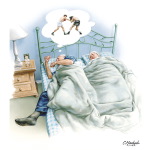 O que é transtorno comportamental do sono REM? O transtorno comportamental do sono REM é um distúrbio do sono muito frequente na doença de Parkinson e caracteriza-se por sonhos encenados (vívidos)  com vários tipos de manifestações durante o sono, como:  chutes, socos, gritos, conversa e ou gesticulações, às vezes evoluindo com quedas  e traumas associados. 